Инструкция для учителя по работе в системе «Электронные дневники»Шаг 1: Зайти на страницу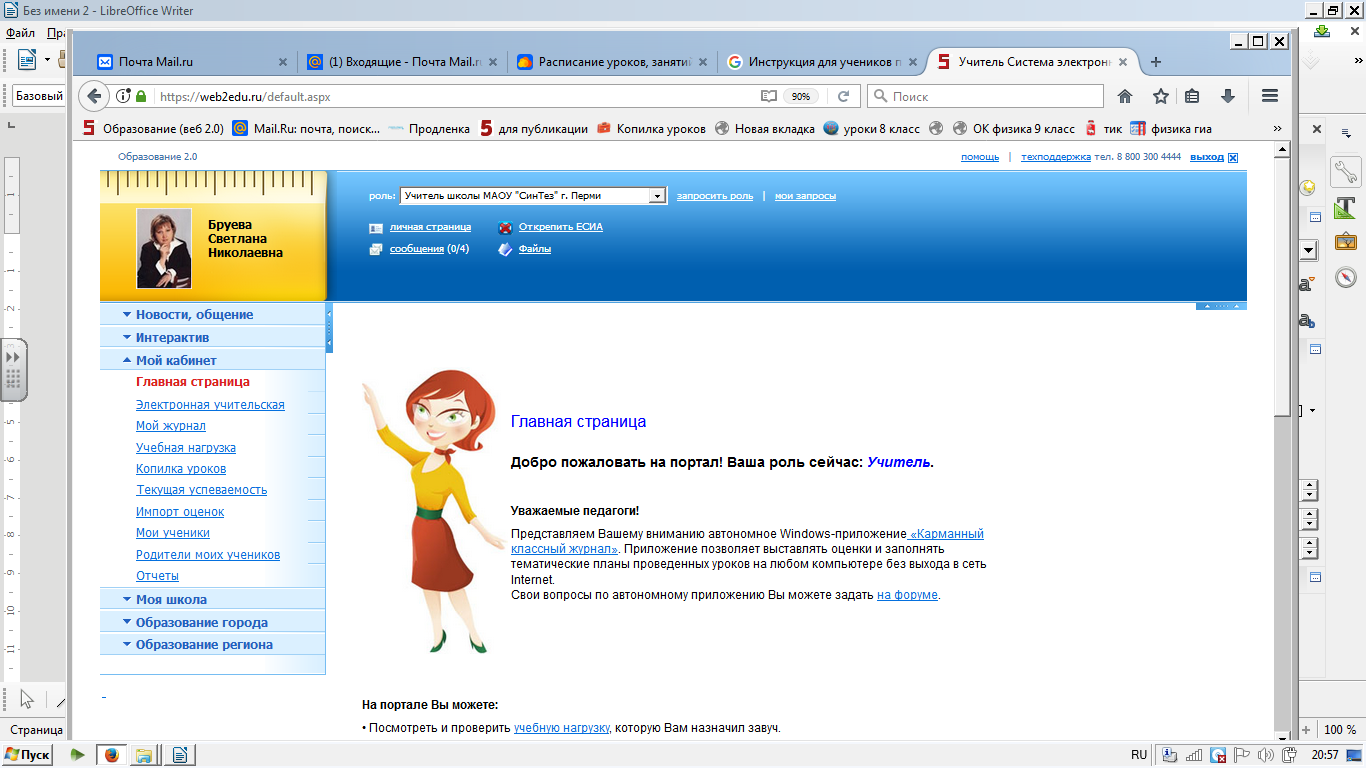 Шаг 2: зайти на страницу «Текущая успеваемость»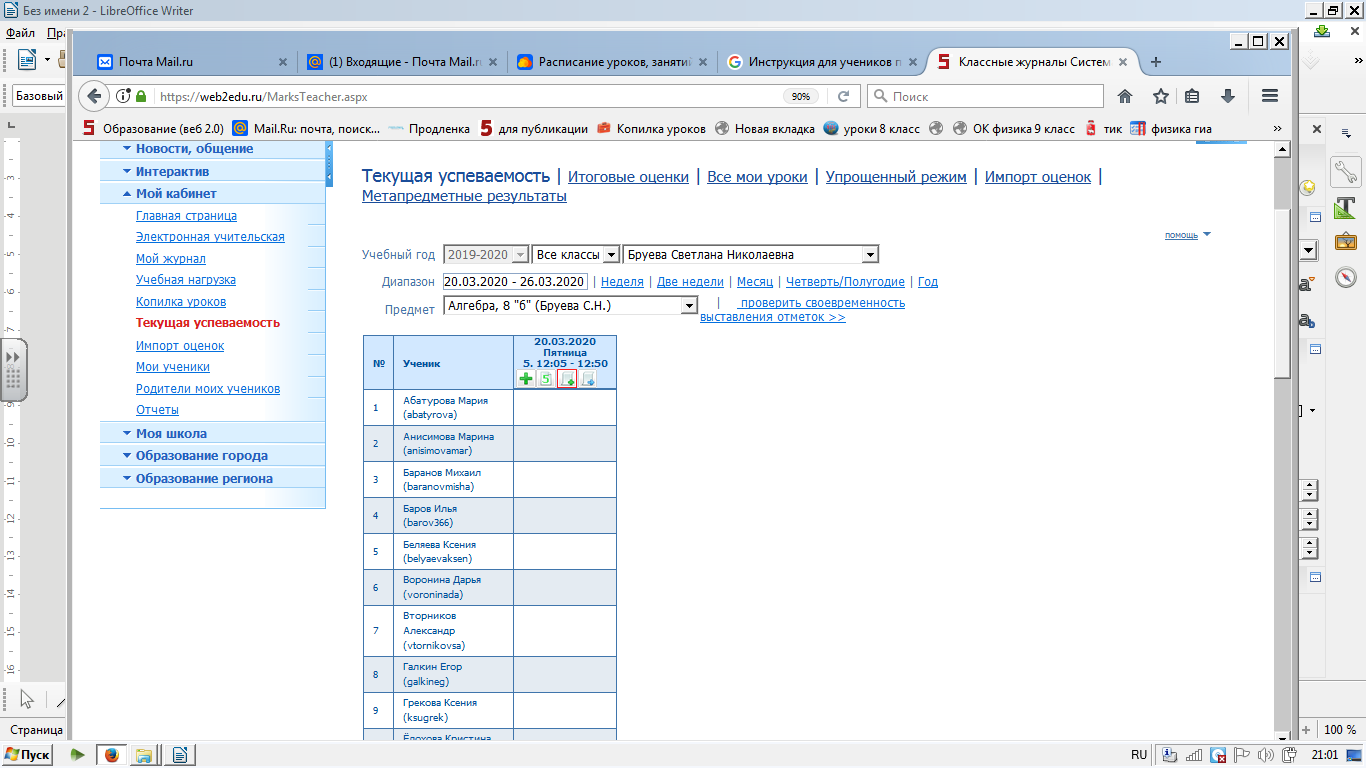 Шаг 3: открыть «Тематический план», заполнить «Тему урока»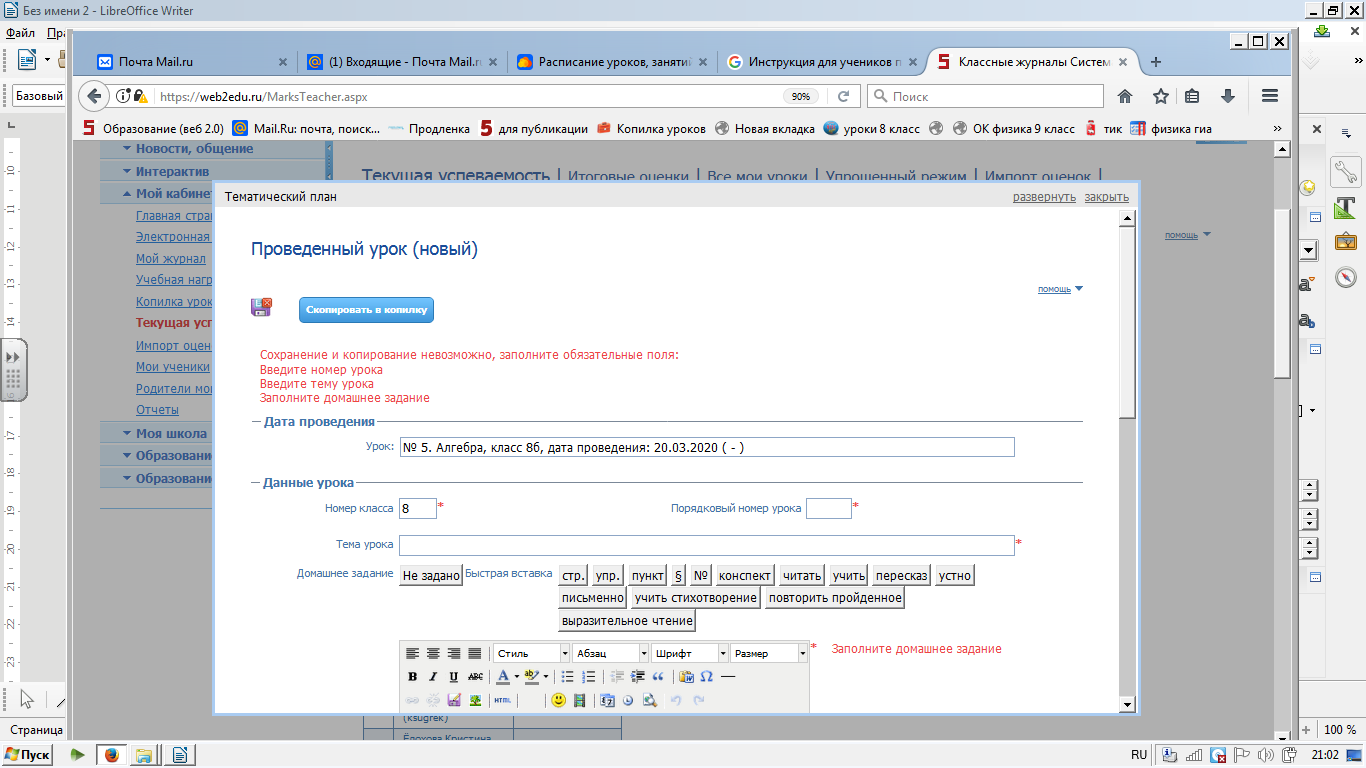 Шаг 4: в разделе «Содержание урока» прописать ход урока, прикрепить ссылки на обучающие ресурсы, видеофрагменты, презентации и др.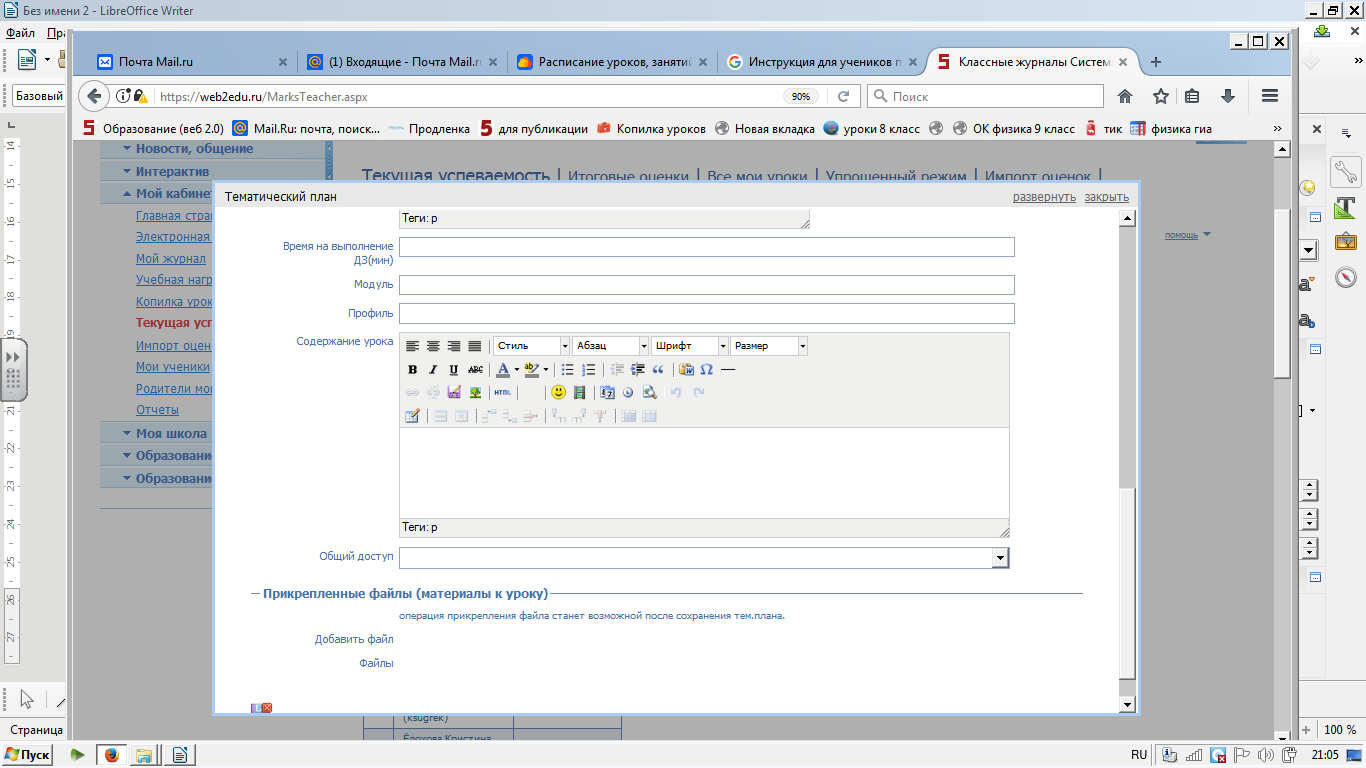 Шаг 6: «Домашнее задание»: прописать задание, прикрепить файлы с тестами, с/р, к/р и др.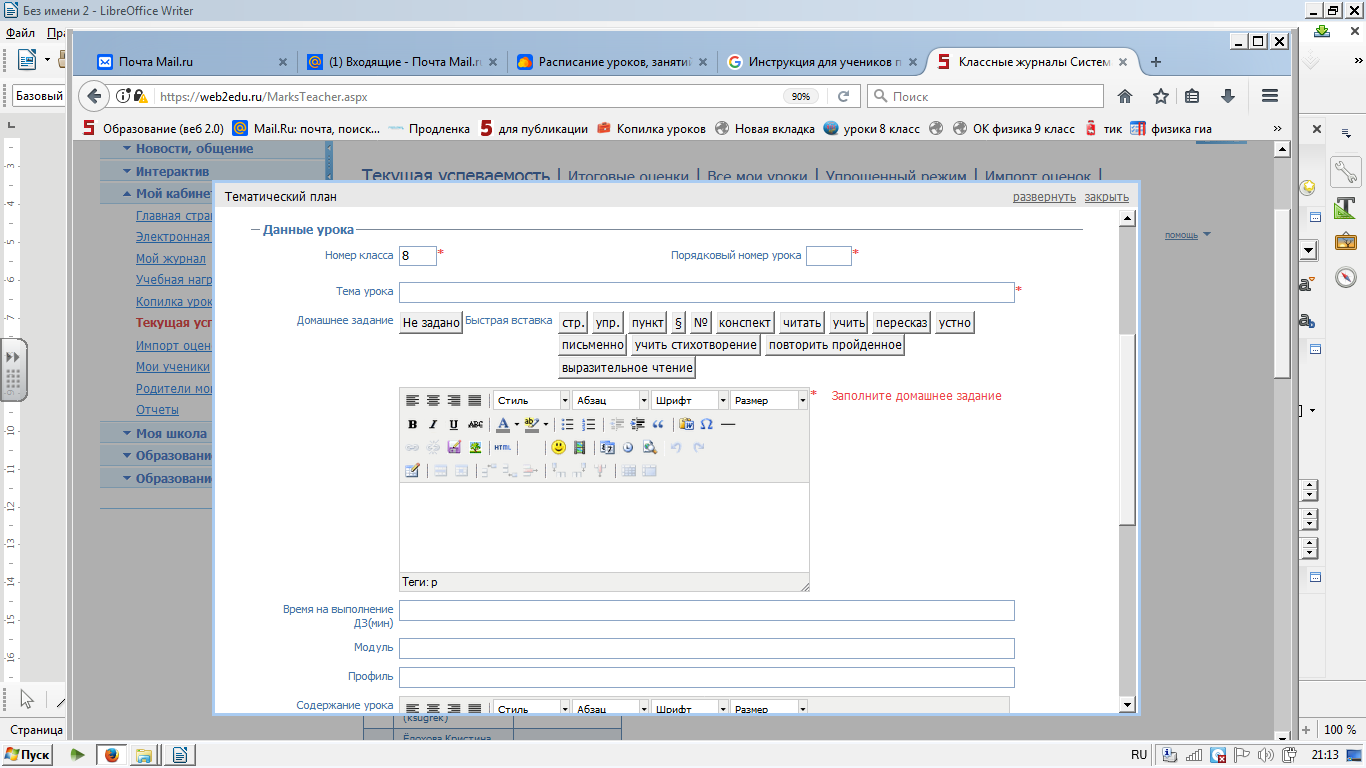 Шаг 7: скопировать в копилку и сохранить урок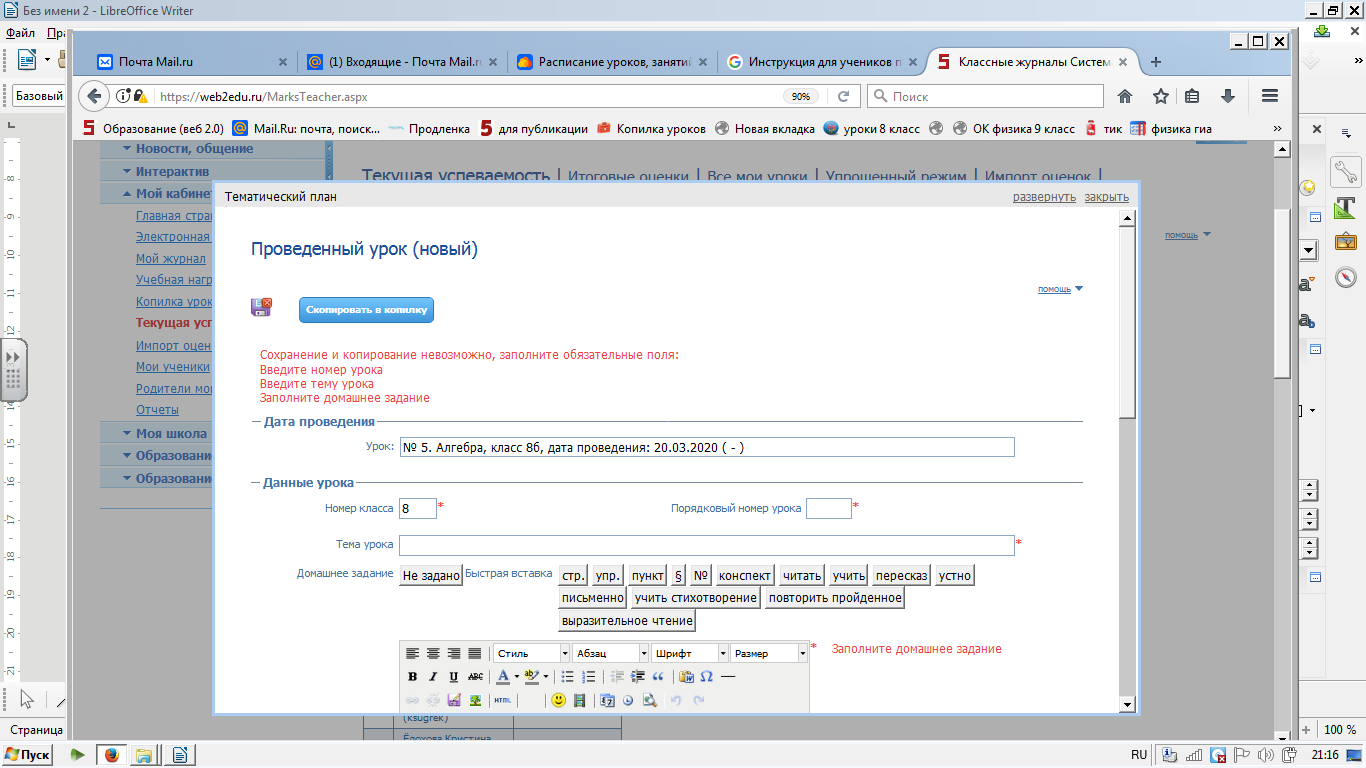 Шаг 8: проверка заданий: «Сообщения»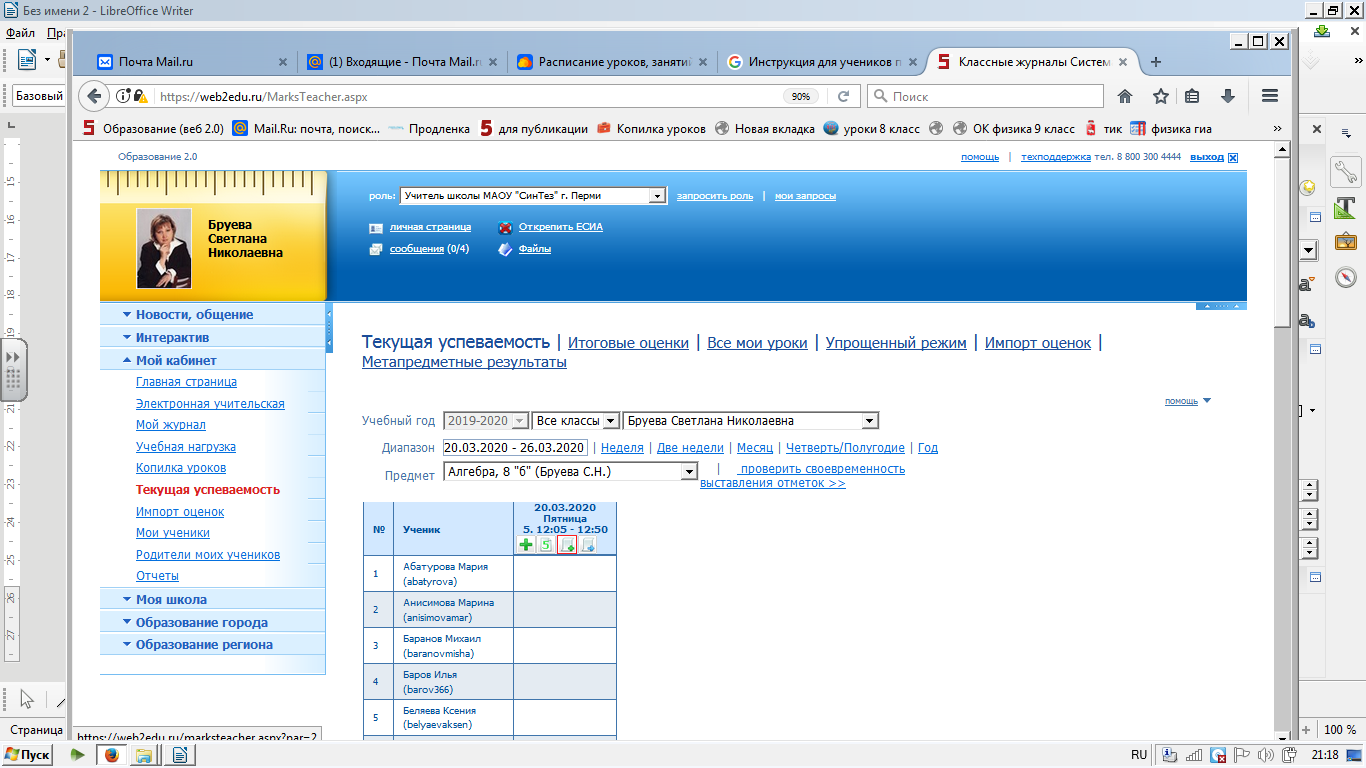 Шаг 9: выставляем оценки.